              Адреса: Љубомира Стојановића 38а, локал бр. 1, 11108 Београд, Србија,             Поштански адресни код (ПАК): 136912, Телефон: +381 (0)11 2681-732            Рачун бр: 145-18109-65 Еxpobank, ПИБ: 101287724, Мат.бр: 07057717          Web site: http://www.atletskisavezbeograda.com             E-mail: atletskisavezbeograda@gmail.comЈЕСЕЊЕ ПРВЕНСТВО БЕОГРАДА У КРОСУБеоград (Палилулски парк), 14. октобар 2018. годинеСтартна листаНедеља, 14.10.2018.године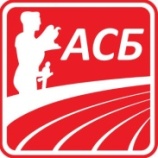 100 м         АШ Ц (11 и млађе)           Ж                   11:00100 м         АШ Ц (11 и млађе)           Ж                   11:00100 м         АШ Ц (11 и млађе)           Ж                   11:00100 м         АШ Ц (11 и млађе)           Ж                   11:00100 м         АШ Ц (11 и млађе)           Ж                   11:001Несторовић Маријана12ЦЗБ2Стевановић Маријана11ЛАЗ3Чоловић Катарина11ЛАЗ4Ћук Невена11НБГ5Симић Уна12НБГ6Мандић Зоја11НБГ7Суџуковић Даница11НБГ8Јаковљевић Петра11НБГ9Васиљевић Ленка13П4510Перишић Ива12П4511Грубјешић Ана12П4512Зељковић Наташа11П4513Дилкић Звездана11П4514Стојић Софија11П4515Штркаљ Нина11ТАП100 м         АШ Ц (11 и млађи)           М                 11:05100 м         АШ Ц (11 и млађи)           М                 11:05100 м         АШ Ц (11 и млађи)           М                 11:05100 м         АШ Ц (11 и млађи)           М                 11:05100 м         АШ Ц (11 и млађи)           М                 11:051Сиамашвили Николос11НБГ2Николић Стефан12НБГ3Матић Вељко12НБГ4Давидовић Филип11НБГ5Марковић Тадија11НБГ6Симовић Олег11НБГ7Манојловић Лука11НБГ8Зељковић Стеван14П459Узуновић Будимир13П4510Прекајски Јован13П4511Нововић Стефан13П4512Арсенијевић Лав12П4513Сарић Огњен12П4514Костић Марко11П4515Мановић Страхиња11П4516Прекајски Максим11П4517Кецман Андреј11П4518Радојловић Матија11П4519Ћурчић Алекса11П4520Симеуновић Давид11П45300 м          АШ Б (09,10)                    Ж                  11:10300 м          АШ Б (09,10)                    Ж                  11:10300 м          АШ Б (09,10)                    Ж                  11:10300 м          АШ Б (09,10)                    Ж                  11:10300 м          АШ Б (09,10)                    Ж                  11:101Спасић Дуња10ЦЗБ2Петковић Дуња10ЛАЗ3Којић Анита09ЛАЗ4Васић Маша09ЛАЗ5Арсенијевић Нађа09ЛАЗ6Нура Ел Мефлех09МЛЗ7Елезовић Ива09НБГ8Живановић Ива09НБГ9Стевиловић Јана10НБГ10Гавриловић Ирена10НБГ11Трбојевић Лара09НБГ12Зоркић Нина09НБГ13Дамјановић Емилија10НБГ14Божиновић Марта09НБГ15Љубисављевић Ана10НБГ16Попивода Соња10НБГ17Аџић Дина10НБГ18Марић Нађа10П4519Томић Лана10П4520Миленковић Катарина10П4521Павловић Мина10П4522Костић Наталија10П4523Зељковић Маша10П4524Тракиловић Тијана10П4525Јањић Јелена10П4526Стојменовић Кристина10П4527Стевановић Јована10П4528Бабић Јана10П4529Перишић Ена09П4530Грубјешић Андреа09П4531Уремовић Барбара09П4532Лазаревић Ана09П4533Бабић Лана  09СУР34Лисицин Олга10ТАП35Ковачевић Тереза09    ТАП300 м         АШ Б (09,10)                      М                   11:15300 м         АШ Б (09,10)                      М                   11:15300 м         АШ Б (09,10)                      М                   11:15300 м         АШ Б (09,10)                      М                   11:15300 м         АШ Б (09,10)                      М                   11:151Несторовић Тодор09ЦЗБ2Ђорђевић Никола10ЦЗБ3Чоловић Јован09ЛАЗ4Тулимировић Василије09НБГ5Димитријевић Милун09НБГ6Крсмановић Вељко09НБГ7Гвозденац Андреј10НБГ8Борић Алекса10НБГ9Дмитрић Страхиња10НБГ10Ћорић Мирко10П4511Арсенијевић Вук10П4512Јовановић Павле10П4513Нововић Владан10П4514Мијатовић Виктор10П4515Ћурчић Андреј10П4516Перишић Миша10П4517Дамјан Тодорић09П4518Домазет Урош09П45500 м        АШ А (07,08)                      Ж                    11:20500 м        АШ А (07,08)                      Ж                    11:20500 м        АШ А (07,08)                      Ж                    11:20500 м        АШ А (07,08)                      Ж                    11:20500 м        АШ А (07,08)                      Ж                    11:201Скулић Лара07БАК2Ђорђевић Анастасија08ЦЗБ3Зорић Катарина08ЦЗБ4Милошевић Миа08ЛАЗ5Васић Ива07ЛАЗ6Драгичевић Сара07ЛАЗ7Режак Валентина07МЛЗ8Маринковић Нађа07МЛЗ9Милошевић Јована08МЛЗ10Маринковић Николија08МЛЗ11Марковић Ана07НБГ12Дучић Ана07НБГ13Рапајић Лаура08НБГ14Лалић Миа08НБГ15Лалић Ана Мариа08НБГ16Ћук Анђа08НБГ17Шемсовић Дина08НБГ18Миливојевић Ана08НБГ19Билановић Јована08НБГ20Ђенић Анђела08НБГ21Стојковић Катарина08НБГ22Бубоња Миа07НБГ23Мозгова Нађа08П4524Вукомановић Јована08П4525Несторовић Анђелија08П4526Димовић Тијана07П4527Јешић Марта07П4528Јарамаз Хана07ПАП29Лечић Тара08СУР30Митић Маша08ЈСУ500 м         АШ А (07,08)                     М                    11:30500 м         АШ А (07,08)                     М                    11:30500 м         АШ А (07,08)                     М                    11:30500 м         АШ А (07,08)                     М                    11:30500 м         АШ А (07,08)                     М                    11:301Јанковић Михаило08ЛАЗ2Матијевић Димитрије07ЛАЗ3Стевановић Душан07ЛАЗ4Томић Лука07МЛЗ5Јелић Дамјан07МЛЗ6Лаловић Павле08МЛЗ7Шеварлић Реља07МЛЗ8Бабаљ Филип07НБГ9Јовковић Александар07НБГ10Ћоровић Јован07НБГ11Стошић Сава07НБГ12Милосављевић Марко08НБГ13Анастасијевић Андреј07НБГ14Пилиповић Василије08НБГ15Петровић Страхиња08НБГ16Обрадовић Стефан08НБГ17Тулимировић Драгош07НБГ18Ердељановић Андреј08П4519Поповић Филип07П4520Недимовић Страхиња07СУР21Марић Стефан08ТАП22Штркаљ Занди07ТАП1000 м            мл. пионирке (05,06)1000 м            мл. пионирке (05,06)1000 м            мл. пионирке (05,06)11:401Мирковић Бојана05AШКТ2Максимовић Дуња05AШКТ3Маринковић Нина05БАК4Лазовић Теодора05БАК5Симић Анђелија06ЦЗБ6Станић Ленка05ЛАЗ7Чоловић Ксенија05ЛАЗ8Станковић Олга06МЛЗ9Првановић Андреа06МЛЗ10Цвијовић Марта05НБГ11Брајовић Миа06НБГ12Драгојевић Ана05ПАП13Миленковић Катарина05СУР14Марић Сања06ТАП15Штркаљ  Лајчи05ТАП1000 м             мл. пионири (05,06)1000 м             мл. пионири (05,06)1000 м             мл. пионири (05,06)11:501Howie Oliver05БАК2Андрејевић Лука06БАК3Симић Момчило05БАК4Милић Балша05БАК5Трајковић Никола05ЦЗБ6Арсенијевић Никола06ЛАЗ7Милосављевић Алекса06ЛАЗ8Радојчић Илија05НБГ9Новаковић Бојан05НБГ10Скенџић Андреј06НБГ11Тодорић Мила06П4512Дилкић Искра06П4513Ристић Тамара06П4514Колонић Тара05П4515Арсенијевић Доротеа05П4516Аризановић Теодора05П4517Пророчић Михаило  05СУР1500 м              пионирке (03,04)1500 м              пионирке (03,04)1500 м              пионирке (03,04)12:001Марковић Марина	04АШКТ2Орловић Тамара04БАК3Ђукнић Милена04БАК4Пешић Александра04БАК5Полак Лара04БАК6Рајшић Дуња03БАК7Топић Анастасија03ЦЗБ8Радин Тамара 03ЦЗБ9Вуковић Анастасија04ЦЗБ10Митић Софија04ЛАЗ11Тодоровић Александра04ЛАЗ12Митић Наталија03ЛАЗ13Станковић Софија03МЛЗ14Ћоровић Јелена04НБГ15Јовичић Ана04НБГ16Урсић Андреа03НБГ17Ристић Наташа04П4518Кртенић Кристина04П4519Грујић Јелена03П4520Ђурашић Марија03П4521Остојин Миља04ПАП1500 м             пионири (03,04)1500 м             пионири (03,04)1500 м             пионири (03,04)12:151Љубинковић Лука03АШКТ2Антонић Вукашин04АШКТ3Антић Теодор04АШКТ4Марковић Алекса03АШКТ5Видаковић Урош03БАК6Недељковић Филип03ЛАЗ7Богнер Филип04МЛЗ8Јурошевић Лазар03МЛЗ9Симијановић Константин03МЛЗ10Брајовић Марко04НБГ11 Николић Павле	03НБГ12Шутовић Вељко04НБГ13Вучур Вук04НБГ14Милосављевић Марко03П4515Ненадовић Матија03П4516Недимовић Вукашин04СУР17Савић Михајло  04СУР18Савковић Ђорђе04ЦЗБ2000 м            мл. јуниорке (01,02)2000 м            мл. јуниорке (01,02)2000 м            мл. јуниорке (01,02)12:301Мелентић Николина02АШКТ2Симић Катарина02АШКТ3Дамњановић Јована02АШКТ4Михајловић Елена02БАК5Матијевић Марија02ЛАЗ6Стојковић Јелисавета02ЛАЗ7Недељковић Ирена02ЛАЗ8Деспенић Теодора02ЛАЗ9Јовковић Анастасија02НБГ10Ђокић Лидија02НБГ11Марковић Сара02НБГ12Јапунџић Тијана02П4513Бојнић Теодора02П4514Шапоњић Анита02П452000 м            мл. јуниори (01,02)2000 м            мл. јуниори (01,02)2000 м            мл. јуниори (01,02)12:501Грковић Михаило01АШКТ2Лукић Јован01АШКТ3Антонић Лазар02АШКТ4Марисављевић Дарко01ЦЗБ5Товиловић Стефан01ЦЗБ6Петковић Алекса01ЛАЗ7Андријевић Ђорђе01МЛЗ8Савић Павле02МЛЗ9Бугаров Жељко02П4510Кртенић Борис02П4511Кандић Милош01П4512Прорчић Милош  01СУР13Зорић Марко  02СУР14Анастасијевић Никола01ЦЗБ15Бабић Лука01ЦЗБ3000 м           јуниорке (99, 00)3000 м           јуниорке (99, 00)3000 м           јуниорке (99, 00)13:101Максимовић Анђела00ЛАЗ2Обрадовић Јована99ЛАЗ3Живојиновић Елена99 ЛАЗ4Нешевић Мара99МЛЗ5Милосављевић Катарина00П456Тодоров Јована00П453000 м          јуниори (99, 00)3000 м          јуниори (99, 00)3000 м          јуниори (99, 00)13:351Сталетовић Филип00АШКТ2Марковић Игор00ЛАЗ3Лишанин Павле99П454Савић Вељко00СУР4000 м        сениорке (98 и старије)4000 м        сениорке (98 и старије)4000 м        сениорке (98 и старије)13:501Бараћ Данијела81ПБГ2344000 м         сениори (98 и старији)4000 м         сениори (98 и старији)4000 м         сениори (98 и старији)14:201Поповић Мирослав97АШКТ2Проковић Никола96ЛАЗ3Нићифоровић Вељко96ЛАЗ4Ристић Ненад96ЛАЗ5Стојковић Дарко83ЛАЗ